Идентификатор автора: 237-238-410Краткие сокращения:УЭ – учебные элементы;ДЦМ – дидактическая цель модуля;ЧДЦ - частная дидактическая цель;ИТ - интегрально –теоретический;ИЭ – интегрально - эмоциональный;ИД – интегрально – деятельностный;ДТ – дифференциально – теоретический;ДЭ – дифференциально – эмоциональный;ДД – дифференциально – деятельностный.7 класс. Модуль М3. 1-й уровень сложности.Решение задач по теме « Механическая работа. Мощность». ( Слад № 1, 2)УЭ 0: постановка цели. ДЦМ: Научиться  глубже разбираться в физических закономерностях и уметь применять их в практической деятельности.Систематизировать знания и самоконтроль учебных достижений по теме, выявить и корректировать ошибки.  (Слайд № 3)Учебный материал с указанием заданийИнтегральные когнитивные стилиИнтегральные когнитивные стилиИнтегральные когнитивные стилиИнтегральные когнитивные стилиДифференциальные когнитивные стилиДифференциальные когнитивные стилиРуководство по усвоению учебного материалаСодержание учебного материала(ИТ,ИЭ,ИД)Содержание учебного материала(ИТ,ИЭ,ИД)Содержание учебного материала(ИТ,ИЭ,ИД)Содержание учебного материала(ДТ,ДЭ,ДД)Руководство  по усвоению учебного материалаУЭ1. Актуализация знаний (Слайд № 4)ЧДЦ: Повторить и систематизировать знания по теме «  Работа. Мощность»УЭ1. Актуализация знаний (Слайд № 4)ЧДЦ: Повторить и систематизировать знания по теме «  Работа. Мощность»УЭ1. Актуализация знаний (Слайд № 4)ЧДЦ: Повторить и систематизировать знания по теме «  Работа. Мощность»УЭ1. Актуализация знаний (Слайд № 4)ЧДЦ: Повторить и систематизировать знания по теме «  Работа. Мощность»УЭ1. Актуализация знаний (Слайд № 4)ЧДЦ: Повторить и систематизировать знания по теме «  Работа. Мощность»УЭ1. Актуализация знаний (Слайд № 4)ЧДЦ: Повторить и систематизировать знания по теме «  Работа. Мощность» Внимательно изучите таблицу. Определите, что вам необходимо выполнить.Задание: Назовите физическую величину и единицу ее измерения по указанному обозначению( символу)(За каждый правильный ответ поставь по 1 баллу.)ИТ,ИЭ,ИД,ДТ,ДЭ,ДДРабота с таблицей (Слад № 5)ИТ,ИЭ,ИД,ДТ,ДЭ,ДДРабота с таблицей (Слад № 5)ИТ,ИЭ,ИД,ДТ,ДЭ,ДДРабота с таблицей (Слад № 5)ИТ,ИЭ,ИД,ДТ,ДЭ,ДДРабота с таблицей (Слад № 5)Задание: Заполните таблицу, назвав  физическую величину и ее  единицу измерения по указанному обозначению (символу).(За каждый правильный ответ поставь по 1 баллу.)Повторив  учебный материал по теме « Механическая работа» и «Мощность», Задание: допишите  расчетные формул  работы и мощности.(см. учебник стр.   129,132   §  53,54  )(1 балл.)ИТ,ИЭ,ИД,ДТ,ДЭ,ДДРабота с формулами(Слад № 6)ИТ,ИЭ,ИД,ДТ,ДЭ,ДДРабота с формулами(Слад № 6)ИТ,ИЭ,ИД,ДТ,ДЭ,ДДРабота с формулами(Слад № 6)ИТ,ИЭ,ИД,ДТ,ДЭ,ДДРабота с формулами(Слад № 6)Задание: допишите  расчетные формул  работы и мощности.Повторите учебный материал ( см. см. учебник стр.  129,132    §  53,54  )( 1 балл.)2Т. Получите формулу для расчета   механической работы по подъему ведра воды массой m из колодца  глубиной h. Оформите вывод.(2 балла)ИТ,ДТ Получение формулСлад № 7ИТ,ДТ Получение формулСлад № 7ИТ,ДТ Получение формулСлад № 7ИТ,ДТ Получение формулСлад № 72Т. Получите формулу для расчета   механической работы по подъему ведра воды массой m из колодца  глубиной h. Оформите вывод.(2 балла)2Э. Попробуйте получить расчетную формулу для определения механической работы по подъему  клада с драгоценностями  массой m из  пещеры глубиной h, опираясь на ранее полученные знания.(2 балла)ИЭ,ДЭПолучение формулСлад № 7ИЭ,ДЭПолучение формулСлад № 7ИЭ,ДЭПолучение формулСлад № 7ИЭ,ДЭПолучение формулСлад № 72Э.  С помощью ранее изученного материала, получите  расчетную формулу для определения механической работы по подъему  клада с драгоценностями  массой m из  пещеры глубиной h.(2 балла)2Д. Выведите формулу для  определения механической  работы, совершенной зайцем, по поднятию бревна, если   масса бревна  m, а высота «подъема» h. Примените для этого теоретические знания по теме.(2  балла)ИД, ДДПолучение формулСлад № 7ИД, ДДПолучение формулСлад № 7ИД, ДДПолучение формулСлад № 7ИД, ДДПолучение формулСлад № 72Д. Используя теоретические знания по теме. Выведите формулу для  определения механической  работы ,совершенной зайцем по поднятию бревна, если   масса бревна  m, а высота «подъема» h.(2  балла)Рассмотрите внимательно рисунки.  Правильно  ответьте на вопрос « Какая  работа совершается силой тяжести  в следующих случаях?»(  за каждый рис. 1 балл)ИТ,ИЭ,ИД,ДТ,ДЭ,ДДСлад № 8Ответьте на вопросы: А) <Рисунок 1>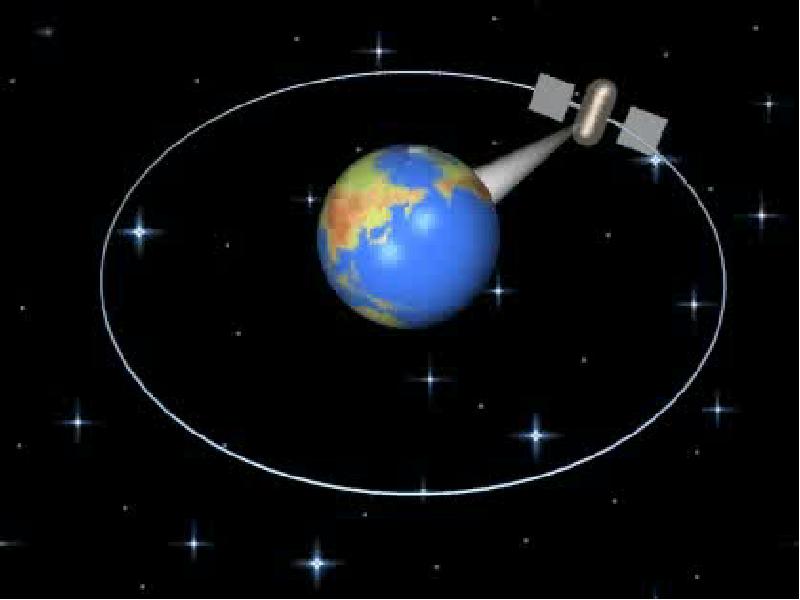 http://mypresentation.ru/documents/6c4cf9139da8ea8d37165fc9c022ee1a/img4.jpg;Б)  <Рисунок 2>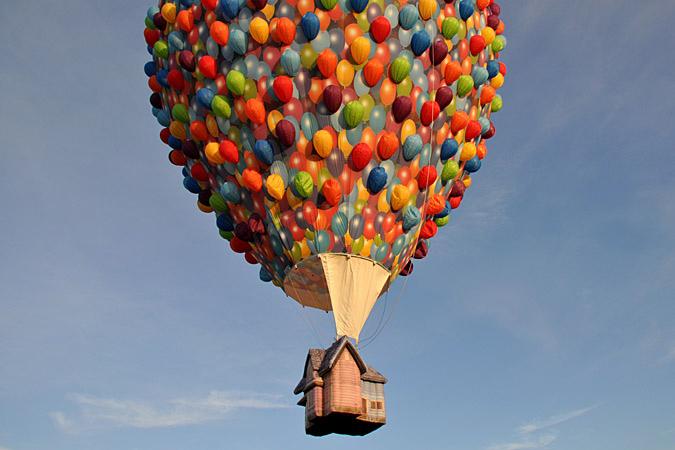 http://typical-moscow.ru/wp-content/uploads/2015/09/1405519809_imagesbase.ru-047.jpg;В)<Рисунок3>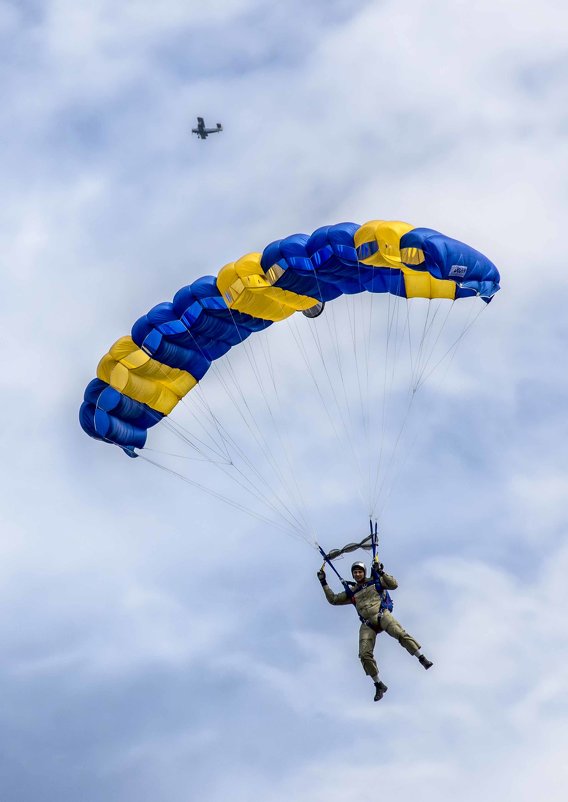 http://s2.fotokto.ru/photo/full/282/2829582.jpg?r147;ИТ,ИЭ,ИД,ДТ,ДЭ,ДДСлад № 8Ответьте на вопросы: А) <Рисунок 1>http://mypresentation.ru/documents/6c4cf9139da8ea8d37165fc9c022ee1a/img4.jpg;Б)  <Рисунок 2>http://typical-moscow.ru/wp-content/uploads/2015/09/1405519809_imagesbase.ru-047.jpg;В)<Рисунок3>http://s2.fotokto.ru/photo/full/282/2829582.jpg?r147;ИТ,ИЭ,ИД,ДТ,ДЭ,ДДСлад № 8Ответьте на вопросы: А) <Рисунок 1>http://mypresentation.ru/documents/6c4cf9139da8ea8d37165fc9c022ee1a/img4.jpg;Б)  <Рисунок 2>http://typical-moscow.ru/wp-content/uploads/2015/09/1405519809_imagesbase.ru-047.jpg;В)<Рисунок3>http://s2.fotokto.ru/photo/full/282/2829582.jpg?r147;ИТ,ИЭ,ИД,ДТ,ДЭ,ДДСлад № 8Ответьте на вопросы: А) <Рисунок 1>http://mypresentation.ru/documents/6c4cf9139da8ea8d37165fc9c022ee1a/img4.jpg;Б)  <Рисунок 2>http://typical-moscow.ru/wp-content/uploads/2015/09/1405519809_imagesbase.ru-047.jpg;В)<Рисунок3>http://s2.fotokto.ru/photo/full/282/2829582.jpg?r147;Ответьте  правильно на вопрос: «Какая  работа совершается силой тяжести  в следующих случаях?»(см. рисунки)(  за каждый рис. 1 балл) 2.Кто быстрее человек или подъемный кран поднимет весь груз на высоту ?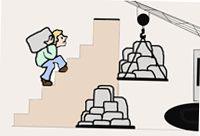 http://ppt4web.ru/images/150/10406/640/img6.jpg;<Рисунок 4>(2балла)ИТ,ИЭ,ИДN=   = F·  = FСлад № 9ИТ,ИЭ,ИДN=   = F·  = FСлад № 9                    ДТ,ДЭ,ДД Учебник  §51  стр.  124  + осадка Слад № 9                      ДТ,ДЭ,ДД Учебник  §51  стр.  124  + осадка Слад № 9   Почему корабль с грузом движется медленнее, чем без груза? Ведь мощность двигателя в обоих случаях одинакова.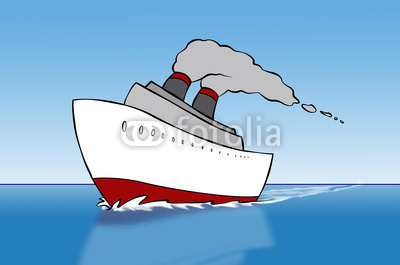 http://t1.ftcdn.net/jpg/00/16/02/58/400_F_16025880_kzMkF5W2mi58F59km0f1hHdPRjEcTmi4.jpg;<Рисунок 5>(2балла)Проверьте себя, посмотрев ответы на вопросы в конце модуля.Проверьте себя, посмотрев ответы на вопросы в конце модуля.Проверьте себя, посмотрев ответы на вопросы в конце модуля.Проверьте себя, посмотрев ответы на вопросы в конце модуля.Проверьте себя, посмотрев ответы на вопросы в конце модуля.Проверьте себя, посмотрев ответы на вопросы в конце модуля.УЭ2.  Разбор решения задач.     Слад № 10ЧДЦ:применение  теоретических знаний в практике  решения задач; развитие  вычислительных навыков; формирование научного мировоззрения.УЭ2.  Разбор решения задач.     Слад № 10ЧДЦ:применение  теоретических знаний в практике  решения задач; развитие  вычислительных навыков; формирование научного мировоззрения.УЭ2.  Разбор решения задач.     Слад № 10ЧДЦ:применение  теоретических знаний в практике  решения задач; развитие  вычислительных навыков; формирование научного мировоззрения.УЭ2.  Разбор решения задач.     Слад № 10ЧДЦ:применение  теоретических знаний в практике  решения задач; развитие  вычислительных навыков; формирование научного мировоззрения.УЭ2.  Разбор решения задач.     Слад № 10ЧДЦ:применение  теоретических знаний в практике  решения задач; развитие  вычислительных навыков; формирование научного мировоззрения.УЭ2.  Разбор решения задач.     Слад № 10ЧДЦ:применение  теоретических знаний в практике  решения задач; развитие  вычислительных навыков; формирование научного мировоззрения.Опираясь на теоретические знания, необходимо решить следующие задачиИТ,ИЭ,ИД,ДТ,ДЭ,ДДСлад № 11Найдите значение механической работы , совершаемой телом в следующих ситуациях :Буксир тянет баржу с одного причала на другой, расстояние между ними 1000 м, действуя силой 5000 Н.Решение:А=F·SА= 5000 Н ·1000м = 5·106 ДжОтвет: А=5·106  ДжИТ,ИЭ,ИД,ДТ,ДЭ,ДДСлад № 11Найдите значение механической работы , совершаемой телом в следующих ситуациях :Буксир тянет баржу с одного причала на другой, расстояние между ними 1000 м, действуя силой 5000 Н.Решение:А=F·SА= 5000 Н ·1000м = 5·106 ДжОтвет: А=5·106  ДжИТ,ИЭ,ИД,ДТ,ДЭ,ДДСлад № 11Найдите значение механической работы , совершаемой телом в следующих ситуациях :Буксир тянет баржу с одного причала на другой, расстояние между ними 1000 м, действуя силой 5000 Н.Решение:А=F·SА= 5000 Н ·1000м = 5·106 ДжОтвет: А=5·106  ДжИТ,ИЭ,ИД,ДТ,ДЭ,ДДСлад № 11Найдите значение механической работы , совершаемой телом в следующих ситуациях :Буксир тянет баржу с одного причала на другой, расстояние между ними 1000 м, действуя силой 5000 Н.Решение:А=F·SА= 5000 Н ·1000м = 5·106 ДжОтвет: А=5·106  Дж Повторив  ранее изученный  теоретический материал , решите следующие задачиВычислите мощность, развиваемую объектом в определенных ситуациях:Кот Матроскин и Шарик буксировали автомобиль дяди Федора до Простоквашино в  течение 1 часа, действуя силой 120 Н. Расстояние до  Простоквашино  500 м.Слад № 12Решение:N  = ;     А=F·S ;  N = N =  = 16,6 ВтОтвет: N=16,6 ВтНасос подымает воду массой 30 кг из подвала на второй этаж ( 7м)  за 10 минут.Слад № 13Решение:N =;     А=F·S ;  F= mg; S=h;N = ;N =  = 3,5 ВтОтвет: N=3,5ВтВычислите мощность, развиваемую объектом в определенных ситуациях:Кот Матроскин и Шарик буксировали автомобиль дяди Федора до Простоквашино в  течение 1 часа, действуя силой 120 Н. Расстояние до  Простоквашино  500 м.Слад № 12Решение:N  = ;     А=F·S ;  N = N =  = 16,6 ВтОтвет: N=16,6 ВтНасос подымает воду массой 30 кг из подвала на второй этаж ( 7м)  за 10 минут.Слад № 13Решение:N =;     А=F·S ;  F= mg; S=h;N = ;N =  = 3,5 ВтОтвет: N=3,5ВтВычислите мощность, развиваемую объектом в определенных ситуациях:Кот Матроскин и Шарик буксировали автомобиль дяди Федора до Простоквашино в  течение 1 часа, действуя силой 120 Н. Расстояние до  Простоквашино  500 м.Слад № 12Решение:N  = ;     А=F·S ;  N = N =  = 16,6 ВтОтвет: N=16,6 ВтНасос подымает воду массой 30 кг из подвала на второй этаж ( 7м)  за 10 минут.Слад № 13Решение:N =;     А=F·S ;  F= mg; S=h;N = ;N =  = 3,5 ВтОтвет: N=3,5ВтВычислите мощность, развиваемую объектом в определенных ситуациях:Кот Матроскин и Шарик буксировали автомобиль дяди Федора до Простоквашино в  течение 1 часа, действуя силой 120 Н. Расстояние до  Простоквашино  500 м.Слад № 12Решение:N  = ;     А=F·S ;  N = N =  = 16,6 ВтОтвет: N=16,6 ВтНасос подымает воду массой 30 кг из подвала на второй этаж ( 7м)  за 10 минут.Слад № 13Решение:N =;     А=F·S ;  F= mg; S=h;N = ;N =  = 3,5 ВтОтвет: N=3,5ВтУЭ3. Самостоятельная работаЧДЦ: самоконтроль учебных достижений по темеУЭ3. Самостоятельная работаЧДЦ: самоконтроль учебных достижений по темеУЭ3. Самостоятельная работаЧДЦ: самоконтроль учебных достижений по темеУЭ3. Самостоятельная работаЧДЦ: самоконтроль учебных достижений по темеУЭ3. Самостоятельная работаЧДЦ: самоконтроль учебных достижений по темеУЭ3. Самостоятельная работаЧДЦ: самоконтроль учебных достижений по темеПрочтите условие  и решите задачу:Какая работа совершается при подъеме гранитной плиты массой 650 кг на высоту 12 м?( 1 балл)Прочтите условие  и решите задачу:Какая работа совершается при подъеме гранитной плиты массой 650 кг на высоту 12 м?( 1 балл)                                       ИТ,ИЭ,ИД,ДТ,ДЭ,ДДКарточки с заданием                                       ИТ,ИЭ,ИД,ДТ,ДЭ,ДДКарточки с заданием                                       ИТ,ИЭ,ИД,ДТ,ДЭ,ДДКарточки с заданиемПрочтите условие  и решите задачу:Какая работа совершается при подъеме гранитной плиты массой 650 кг на высоту 12 м?(1 балл)2Т, (2Д). Придумайте,  что необходимо сделать с гранитной плитой, чтобы уменьшить  работу  по ее подъему( параметры плиты не изменяются).  Вычислите разницу работ.(2 балла)2Т, (2Д). Придумайте,  что необходимо сделать с гранитной плитой, чтобы уменьшить  работу  по ее подъему( параметры плиты не изменяются).  Вычислите разницу работ.(2 балла)ИТ,ДТ, ИД,ДДКарточки с заданиемСлад № 14ИТ,ДТ, ИД,ДДКарточки с заданиемСлад № 14ИТ,ДТ, ИД,ДДКарточки с заданиемСлад № 142Т, (2Д) Используя знания о действии жидкости на погруженное в них тело, рассчитайте на сколько  можно  уменьшить  работу  по подъему гранитной плиты. (параметры плиты не изменяются).(2 балла)Прочтите условие  и решите задачу:Человек , заметил, что за 25 сек. он подымается на четвертый этаж своего дома, неся за спиной рюкзак, масса которого 10 кг. Какую мощность развивает человек при подъеме рюкзака, если высота одного  этажа 3 м?(1 балл)Прочтите условие  и решите задачу:Человек , заметил, что за 25 сек. он подымается на четвертый этаж своего дома, неся за спиной рюкзак, масса которого 10 кг. Какую мощность развивает человек при подъеме рюкзака, если высота одного  этажа 3 м?(1 балл)                                       ИТ,ИЭ,ИД,ДТ,ДЭ,ДДКарточки с заданиемСлад № 14                                       ИТ,ИЭ,ИД,ДТ,ДЭ,ДДКарточки с заданиемСлад № 14                                       ИТ,ИЭ,ИД,ДТ,ДЭ,ДДКарточки с заданиемСлад № 14Прочтите условие  и решите задачу:Человек , заметил, что за 25 сек. он подымается на четвертый этаж своего дома, неся за спиной рюкзак, масса которого 10 кг. Какую мощность развивает человек при подъеме рюкзака, если высота одного  этажа 3 м?(1 балл)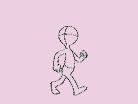 <Рисунок 6>http://www.rjtechnologies.fr/images/pg004_1_02.gifЗная, что  N=   = F·  = F и ознакомившись с  информацией,  что сила напряжения мышц человека приблизительно равна силе тяжести, действующей на него, ответьте на вопрос,  когда два (2) одинаковых по весу человека поднимаются по лестнице на одну высоту, но с разной скоростью, то кто из них развивает  большую мощность? (2 балла)<Рисунок 6>http://www.rjtechnologies.fr/images/pg004_1_02.gifЗная, что  N=   = F·  = F и ознакомившись с  информацией,  что сила напряжения мышц человека приблизительно равна силе тяжести, действующей на него, ответьте на вопрос,  когда два (2) одинаковых по весу человека поднимаются по лестнице на одну высоту, но с разной скоростью, то кто из них развивает  большую мощность? (2 балла)ИЭ,ДЭКарточки с заданиемСлад № 14ИЭ,ДЭКарточки с заданиемСлад № 14ИЭ,ДЭКарточки с заданиемСлад № 14Не забудь, чтоN=   = F·  = F<Рисунок 6>http://www.rjtechnologies.fr/images/pg004_1_02.gifСила напряжения мышц человека приблизительно равна силе тяжести, действующей на него.  С помощью данной информации , ответь на вопрос,  когда два одинаковых по весу человека поднимаются по лестнице на одну высоту, но с разной скоростью, то кто из них развивает большую мощность?(2 балла)УЭ4. Подведение итогов.  Слад № 15ЧДЦ: оценить свои знания по теме.УЭ4. Подведение итогов.  Слад № 15ЧДЦ: оценить свои знания по теме.УЭ4. Подведение итогов.  Слад № 15ЧДЦ: оценить свои знания по теме.УЭ4. Подведение итогов.  Слад № 15ЧДЦ: оценить свои знания по теме.УЭ4. Подведение итогов.  Слад № 15ЧДЦ: оценить свои знания по теме.УЭ4. Подведение итогов.  Слад № 15ЧДЦ: оценить свои знания по теме.Подсчитайте  баллы за выполненные задания. Поставьте себе итоговую оценку:                           23 - « отлично»,                            21 - «хорошо»,                            17    - «зачет».На полях рабочей тетради оцените свою учебную деятельность. Отметьте сложные моменты урока.Спасибо за урок!Слад № 16Подсчитайте  баллы за выполненные задания. Поставьте себе итоговую оценку:                           23 - « отлично»,                            21 - «хорошо»,                            17    - «зачет».На полях рабочей тетради оцените свою учебную деятельность. Отметьте сложные моменты урока.Спасибо за урок!Слад № 16Подсчитайте  баллы за выполненные задания. Поставьте себе итоговую оценку:                           23 - « отлично»,                            21 - «хорошо»,                            17    - «зачет».На полях рабочей тетради оцените свою учебную деятельность. Отметьте сложные моменты урока.Спасибо за урок!Слад № 16Подсчитайте  баллы за выполненные задания. Поставьте себе итоговую оценку:                           23 - « отлично»,                            21 - «хорошо»,                            17    - «зачет».На полях рабочей тетради оцените свою учебную деятельность. Отметьте сложные моменты урока.Спасибо за урок!Слад № 16